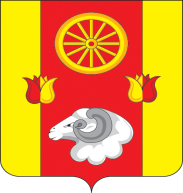       РОСТОВСКАЯ ОБЛАСТЬРЕМОНТНЕНСКИЙ РАЙОНМУНИЦИПАЛЬНОЕ ОБРАЗОВАНИЕ«КАЛИНИНСКОЕ СЕЛЬСКОЕ ПОСЕЛЕНИЕ»                 СОБРАНИЕ ДЕПУТАТОВ КАЛИНИНСКОГО СЕЛЬСКОГО ПОСЕЛЕНИЯРЕШЕНИЕ № 103       20.03.2024 	                 с. Большое  Ремонтное«О внесении изменений в  бюджет  Калининского сельского поселения  Ремонтненского района на 2024 год и плановый  период 2025 и 2026 годов».                Принято Собранием депутатовСтатья 1. Внести в решение Собрания депутатов от 28 декабря 2023 года № 96 «О бюджете Калининского сельского поселения Ремонтненского района  на 2024 год и на плановый период 2025 и 2026 годов» следующие изменения:         1. В статье 1 в части 1:    пункт 2 цифры «13 983,5» заменить  цифрами «15 092,0»	 2. Приложение №2 изложить в следующей редакции:                                                                                                                                                                                      Приложение 2 к решению от 20.03.2024  № 103  о внесении изменений в решение Собрания депутатов                                                                                                     «О бюджете Калининского сельского поселения Ремонтненского                                                                                                                                          района на 2024  год и плановый период 2025 и 2026 годов»         Источники финансирования дефицита бюджета Калининскогосельского поселения Ремонтненского района на 2024 год и плановый период 2025 и 2026 годов                                                                                                            (тыс.рублей)               3. Приложение №4 изложить в следующей редакции:                                                                                                                                                                                                                                                                                             Приложение 4 к решению от 20.03.2024  № 103  о внесении изменений в решение Собрания депутатов                                                                                                     «О бюджете Калининского сельского поселения Ремонтненского                                                                                                                                          района на 2024  год и плановый период 2025 и 2026 годов»Распределение бюджетных ассигнований по разделам и подразделам, целевым статьям и видам расходов классификации расходов бюджета Калининского сельского поселения Ремонтненского района на 2024 год и на плановый период2025 и 2026 годов                                                                                                                           (тыс. рублей)4. Приложение №5 изложить в следующей редакции:                                                                                                                                                                                                                                                                                                                                                                                                                                                                                                                                                                                                                                              Приложение  5к решению от 20.03.2024  № 103  о внесении изменений в решение Собрания депутатов                                                                                                     «О бюджете Калининского сельского поселения Ремонтненского                                                                                                                                          района на 2024  год и плановый период 2025 и 2026 годов»Ведомственная структура расходов бюджета Калининского сельского поселения Ремонтненского района на 2024 год и на плановый период 2025 и 2026 годов                                                                                                 (тыс. рублей)5. Приложение №6 изложить в следующей редакции:                                                                                                                                                                                                                                                                                                                                                                                                                                                         Приложение 6	к решению от 20.03.2024  № 103  о внесении изменений в решение Собрания депутатов                                                                                                     «О бюджете Калининского сельского поселения Ремонтненского                                                                                                                                          района на 2024  год и плановый период 2025 и 2026 годов»Распределение бюджетных ассигнованийпо целевым статьям (муниципальным программам Калининского сельского поселения, непрограммным направлениям деятельности), группам (подгруппам) видов расходов, разделам, подразделам классификации расходов местного бюджета на 2024 год и плановый период 2025 и 2026 годов                                                                                                                      (тыс.рублей)  Статья 2.     Вступление в силу настоящего РешенияНастоящее Решение вступает в силу с момента подписания.КодНаименованиеСуммаСуммаСуммаКодНаименование20242025202612345     00 00 00 00 00 0000 000Источников внутреннего финансирования дефицитов бюджетов   1108,50,00,001 05 00 00 00 0000 000Изменение остатков средств на счетах по учету средств бюджета  1108,50,00,001 05 00 00 00 0000 500Увеличение остатков средств бюджетов   13983,510674,89925,101 05 02 00 00 0000 500Увеличение прочих остатков средств бюджетов 13983,510674,89925,101 05 02 01 00 0000 510Увеличение прочих остатков денежных средств бюджетов 13983,510674,89925,101 05 02 01 10 0000 510Увеличение прочих остатков денежных средств бюджетов сельских поселений13983,510674,89925,101 05 00 00 00 0000 600Уменьшение остатков средств бюджетов   15092,010674,89925,101 05 02 00 00 0000 600Уменьшение прочих  остатков средств бюджетов 15092,010674,89925,101 05 02 01 00 0000 610Уменьшение прочих остатков денежных средств бюджетов 15092,010674,89925,101 05 02 01 10 0000 610Уменьшение прочих  остатков денежных средств бюджетов сельских поселений15092,010674,89925,1Наименование РЗПРЦСРВРСуммаСуммаСуммаНаименование РЗПРЦСРВР20242025202612345678ВСЕГО15092,010674,89925,1ОБЩЕГОСУДАРСТВЕННЫЕ ВОПРОСЫ017259,54706,34040,4Функционирование Правительства Российской Федерации, высших исполнительных органов государственной власти субъектов Российской Федерации, местных администраций01047206,74289,83037,0Расходы на выплаты по оплате труда работников муниципальных органов местного самоуправления  Калининского сельского поселения в рамках подпрограммы «Нормативно-методическое обеспечение и организация бюджетного процесса» муниципальной программы Калининского сельского поселения «Управление муниципальными финансами и создание условий для эффективного управления муниципальными финансами»  (Расходы на выплаты персоналу государственных (муниципальных) органов)0104092 00 001101206583,23652,02376,8Расходы на обеспечение функций работников муниципальных органов местного самоуправления  Калининского  сельского поселения в рамках подпрограммы «Нормативно-методическое обеспечение и организация бюджетного процесса» муниципальной программы Калининского сельского поселения «Управление муниципальными финансами и создание условий для эффективного управления муниципальными финансами» (Иные закупки товаров, работ и услуг)0104092 00 00190240557,0571,3593,7Расходы на обеспечение функций работников муниципальных органов местного самоуправления  Калининского  сельского поселения в рамках подпрограммы «Нормативно-методическое обеспечение и организация бюджетного процесса» муниципальной программы Калининского сельского поселения «Управление муниципальными финансами и создание условий для эффективного управления муниципальными финансами» (Уплата налогов, сборов и иных платежей)0104092 00 0019085066,366,366,3Расходы на осуществление полномочий по определению в соответствии с частью 1 статьи 11.2 Областного закона от 25 октября 2002 года № 273-ЗС «Об административных правонарушениях»  перечня должностных лиц, уполномоченных составлять протоколы об административных правонарушениях, по иным непрограммным мероприятиям в рамках непрограммного направления деятельности «Реализация функций муниципальных органов Калининского сельского поселения» (Иные закупки товаров, работ и услуг)0104999 00 723902400,20,20,2Проведение выборов и референдумов01070,00,0362,5Проведение выборов депутатов муниципального  образования «Калининское сельское поселение»  по иным непрограммным мероприятиям  в рамках непрограммного направления деятельности   «Реализация функций муниципальных органов Калининского сельского поселения» (Специальные расходы)0107999 00 25870 8800,00,0362,5Резервные фонды011110,010,010,0Резервный фонд Администрации  Калининского  сельского поселения на финансовое обеспечение непредвиденных расходов в рамках непрограммного направления деятельности «Реализация функций муниципальных органов Калининского сельского поселения» (Резервные средства)0111991 00 9010087010,010,010,0Другие общегосударствен-ные вопросы011342,8406,5630,9Мероприятия по просвещению, обучению и воспитанию по вопросам противодействия коррупции в рамках подпрограммы «Противодействие кор-рупции» муниципальной программы Калининского сельского поселения «Обеспечение общественного порядка и противодействие преступности» (Иные закупки товаров, работ и услуг)0113031 00 256602401,02,02,0Мероприятия по антитеррористической защищенности объектов социальной сферы в рамках подпрограммы «Профилактика экстремизма и терроризма» муниципальной программ Калининского сельского поселения «Обеспечение общественного порядка и противодействие преступности» (Иные закупки товаров, работ и услуг)0113032 00 256702401.03,03,0Производство и размещение тематической социальной рекламы, изготовление и размещение тематической полиграфической продукции в местах массового пребывания молодежи в рамках подпрограммы «Комплексные меры противодействия злоупотреблению наркотикам и их незаконному обороту» муниципальной программы Калининского сельского поселения «Обеспечение общественного порядка и противодействие преступ-ности» (Иные закупки товаров, работ и услуг)0113033 00 256802401,03,03,0Мероприятия по гармониза-ции межнациональных отношений на территории Калининского сельского поселения в рамках под-программы «Гармонизация межнациональных отношений на территории Калининского  сельского поселения» муниципальной программы Калининского сельского поселения «Обеспечение общественного порядка и противодействие преступности» (Иные закупки товаров, работ и услуг)0113034 00 256902401,02,02,0Официальная публикация нормативно-правовых актов  Калининского сельского поселения, проектов правовых актов Калининского сельского поселения и иных информационных материалов в рамках подпрограммы «Реализации муниципальной информационной политики» муниципальной программы Калининского сельского поселения «Муниципальная политика» (Иные закупки товаров, работ и услуг)0113103 00 2583024010,010,010,0Условно утвержденные расходы по иным непрограммным мероприятиям  в рамках непрограммного направления деятельности   «Реализация функций муниципальных органов Калининского сельского поселения» (Специальные расходы) 0113999 00 901108800,0262,7487,1Реализация направления расходов по иным непрограммным мероприятиям  в рамках непрограммного направления деятельности   «Реализация функций муниципальных органов Калининского сельского поселения» (Иные закупки товаров, работ и услуг)0113999 00 999902405,0100,0100,0Реализация направления расходов по иным непрограммным мероприятиям  в рамках непрограммного направления деятельности   «Реализация функций муниципальных органов Калининского сельского поселения» (Уплата налогов, сборов и иных платежей)0113999 00 9999085023,823,823,8Национальная оборона 02153,5168,7184,2Мобилизационная и вневойсковая подготовка0203153,5168,7184,2Расходы на выплаты по оплате труда работников муниципальных органов местного самоуправления  Калининского  сельского поселения (Расходы на выплаты персоналу государственных (муниципальных) органов)0203999 00 51180120153,5 168,7184,2Национальная безопасность и правоохранительная деятельность038,010,010,0Обеспечение пожарной безопасности03108,010,010,0Обеспечение пожарной безопасности в рамках подпрограммы «Пожарная безопасность» муниципальной программы Калининского сельского поселения "Защита населения и территории от чрезвычайных ситуаций, обеспечение пожарной безопасности и безопасности людей на водных объектах"  (Иные закупки товаров, работ и услуг)0310041 00 257002408,010,010,0Жилищно-коммунальное хозяйство05426,4381,6462,4Благоустройство0503426,4381,6462,4Мероприятия по уличному освещению территории поселения в рамках подпрограммы «Благоустройство» муниципальной программы Калининского сельского поселения «Обеспечение качественными жилищно-коммунальными услугами населения Калининского сельского поселения» (Иные закупки товаров, работ и услуг)0503022 00 25620240258,4151,6182,4Мероприятия по содержанию мест захоронения на территории поселения в рамках подпрограммы «Благоустройство» муниципальной программы Калининского сельского поселения «Обеспечение качественными жилищно-коммунальными услугами населения Калининского сельского поселения» (Иные закупки товаров, работ и услуг)0503022 00 2564024010,040,070,0Мероприятия по прочему благоустройству территории поселения в рамках подпрограммы «Благоустройство» муниципальной программы Калининского сельского поселения «Обеспечение качественными жилищно-коммунальными услугами населения Калининского сельского поселения» (Иные закупки товаров, работ и услуг)0503022 00 2565024050,0130,0150,0Мероприятия по межеванию земельных участков в рамках подпрограммы «Межевание земельных участков» муниципальной программы Калининского сельского поселения «Обеспечение качественными жилищно-коммунальными услугами населения Калининского сельского поселения» (Иные закупки товаров, работ и услуг)0503023 00 2567024018,00,00,0Мероприятия по приобретению контейнеров для контейнерных площадок в рамках подпрограммы «Оборудование типовых контейнерных площадок» муниципальной программы Калининского сельского поселения «Обеспечение качественными жилищно-коммунальными услугами населения Калининского сельского поселения» (Иные закупки товаров, работ и услуг)0503024 00 2569024060,00,00,0Мероприятия по охране окружающей среды в рамках подпрограммы «Охрана окружающей среды» муниципальной программы Калининского сельского поселения «Охрана окружающей среды и рациональное природопользование» (Иные закупки товаров, работ и услуг)0503071 00 2576024030,050,050,0Мероприятия по замене ламп накаливания и других неэффективных элементов систем освещения, в том числе светильников, на энергосберегающие в рамках подпрограммы «Повышение энергетической эффективности сетей уличного освещения» муниципальной программы Калининского сельского поселения «Энергосбережение и повышение энергетической эффективности» (Иные закупки товаров, работ и услуг)0503111 00 258902400,010,010,0Образование0710,020,020,0Профессиональная подготовка, переподготовка и повышение квалификации070510,020,020,0Расходы на обеспечение деятельности (оказание услуг) муниципальных учреждений Калининского сельского поселения в сфере культуры и искусства в рамках подпрограммы «Организация досуга и обеспечение жителей услугами организаций культуры» муниципальной программы Калининского сельского поселения «Развитие культуры» (Иные закупки товаров, работ и услуг)0705052 00 257502405,010,010,0Обеспечение профессиональ ного развития муниципальных служащих в рамках подпрограммы  «Развитие муниципального управления и муниципальной службы в Калининском сельском поселении, профессиональное развитие лиц, занятых в системе местного самоуп-равления» муниципальной программы Калининского сельского поселения «Му-ниципальная политика»  (Иные закупки товаров, работ и услуг)0705101 00 258002405,010,010,0Культура, кинематография 086625,05028,25048,1Культура08016625,05028,25048,1Расходы на выплаты по оплате труда работников муниципальных учреждений культуры в рамках подпрограммы «Организация досуга и обеспечение жителей услугами организаций культуры» муниципальной программы Калининского сельского поселения «Развитие культуры» (Расходы на выплаты персоналу казенных учреждений)0801052 00 001101103814,04010,34274,9Расходы на обеспечение деятельности (оказание услуг) муниципальных учреждений Калининского сельского поселения в сфере культуры и искусства в рамках подпрограммы «Организация досуга и обеспечение жителей услугами организаций культуры» муниципальной программы Калининского сельского поселения «Развитие культуры» (Иные закупки товаров, работ и услуг)0801052 00 257502401961,31012,9768,2Расходы на обеспечение деятельности (оказание услуг) муниципальных учреждений Калининского сельского поселения в сфере культуры и искусства в рамках подпрограммы «Организация досуга и обеспечение жителей услугами организаций культуры» муниципальной программы Калининского сельского поселения «Развитие культуры» (Уплата налогов, сборов и иных платежей)0801052 00 257508506,05,05,0Расходы на государственную поддержку отрасли культуры в рамках подпрограммы "Организация досуга и обеспечение жителей услугами организаций культуры" муниципальной программы "Развитие культуры" (Государсвенная поддержка лучших сельских учреждений культуры) (Премии и гранты)080105 2 A2 5519035060,80,00,0Расходы на обеспечение развития и укрепления материально-технической базы  домов культуры в населенных пунктах с числом жителей до 50 тысяч человек в рамках подпрограммы "Организация досуга и обеспечение жителей услугами организаций культуры" муниципальной программы «Развитие культуры» (Иные закупки товаров, работ и услуг для государственных (муниципальных) нужд)080105 2 00 L4670240782,90,00,0Социальная политика10 590,0350,0150,0Пенсионное обеспечение1001590,0350,0  150,0Выплата ежемесячной доплаты к пенсии отдельным категориям граждан  Калининского  сельского поселения в рамках подпрограммы  «Социальная поддержка отдельных категорий граждан» муниципальной программы Калининского сельского поселения «Социальная поддержка граждан» (Публичные нормативные социальные выплаты гражданам)1001011 00 25600310590,0350,0150,0Физическая культура и спорт111,010,010,0Массовый спорт11021,010,010,0Физкультурные и массовые спортивные мероприятия в рамках подпрограммы «Развитие физической культуры и массового спорта» муниципальной программы Калининского сельского поселения «Развитие физической культуры и спорта»  (Иные закупки товаров, работ и услуг)1102081 00 257902401,010,010,0Межбюджетные трансферты общего характера бюджетам бюджетной системы Российской Федерации1418,60,00,0Межбюджетные трансферты общего характера140318,60,00,0Расходы по иным межбюджетным трансфертам на передачу полномочий бюджету Ремонтненского района по осуществлению внутреннего муниципального контроля в соответствии заключенного соглашения по иным непрограммным мероприятиям  в рамках непрограммного направления деятельности   «Реализация функций муниципальных органов Калининского сельского поселения»1403999 00 85090 54018,60,00,0НаименованиеВЕДРЗПРЦСРВРСуммаСуммаСуммаНаименованиеВЕДРЗПРЦСРВР202420252026123456789ВСЕГО95115092,010674,89925,1Функционирование Правительства Российской Федерации, высших исполнительных органов государственной власти субъектов Российской Федерации, местных администраций95101047206,74289,83037,0Расходы на выплаты по оплате труда работников муниципальных органов местного самоуправления  Калининского сельского поселения в рамках подпрограммы «Нормативно-методическое обеспечение и организация бюджетного процесса» муниципальной программы Калининского сельского поселения «Управление муниципальными финансами и создание условий для эффективного управления муниципальными финансами»  (Расходы на выплаты персоналу государственных (муниципальных) органов)9510104092 00 001101206583,23652,02376,8Расходы на обеспечение функций работников муниципальных органов местного самоуправления  Калининского  сельского поселения в рамках подпрограммы «Нормативно-методическое обеспечение и организация бюджетного процесса» муниципальной программы Калининского сельского поселения «Управление муниципальными финансами и создание условий для эффективного управления муниципальными финансами» (Иные закупки товаров, работ и услуг)9510104092 00 00190240557,0571,3593,7Расходы на обеспечение функций работников муниципальных органов местного самоуправления  Калининского  сельского поселения в рамках подпрограммы «Нормативно-методическое обеспечение и организация бюджетного процесса» муниципальной программы Калининского сельского поселения «Управление муниципальными финансами и создание условий для эффективного управления муниципальными финансами» (Уплата налогов, сборов и иных платежей)9510104092 00 0019085066,366,366,3Расходы на осуществление полномочий по определению в соответствии с частью 1 статьи 11.2 Областного закона от 25 октября 2002 года № 273-ЗС «Об административных правонарушениях»  перечня должностных лиц, уполномоченных составлять протоколы об административных правонарушениях, по иным непрограммным мероприятиям в рамках непрограммного направления деятельности «Реализация функций муниципальных органов Калининского сельского поселения» (Иные закупки товаров, работ и услуг)9510104999 00 23902400,20,20,2Проведение выборов депутатов муниципального  образования «Калининское сельское поселение»  по иным непрограммным мероприятиям  в рамках непрограммного направления деятельности   «Реализация функций муниципальных органов Калининского сельского поселения» (Специальные расходы)9510107999 00 258708800,00,0362,5Резервный фонд Администрации  Калининского  сельского поселения на финансовое обеспечение непредвиденных расходов в рамках непрограммного направления деятельности «Реализация функций муниципальных органов Калининского сельского поселения» (Резервные средства)9510111991 00 9010087010,010,010,0Мероприятия по просвещению, обучению и воспитанию по вопросам противодействия коррупции в рамках подпрограммы «Противодействие кор-рупции» муниципальной программы Калининского сельского поселения «Обеспечение обществен-ного порядка и противо-действие преступности» (Иные закупки товаров, работ и услуг)9510113031 00 256602401,02,02,0Мероприятия по антитеррористической защищенности объектов социальной сферы в рамках подпрограммы «Профилактика экстремизма и терроризма» муниципальной программы Калининского сельского поселения «Обеспечение общественного порядка и противодействие преступности» (Иные закупки товаров, работ и услуг)9510113032 00 256702401,03,03,0Производство и размещение тематической социальной рекламы, изготовление и размещение тематической полиграфической продукции в местах массового пребывания молодежи в рамках подпрограммы «Комплексные меры противодействия злоупот-реблению наркотикам и их незаконному обороту» муниципальной программы Калининского сельского поселения «Обеспечение общественного порядка и противодействие преступ-ности» (Иные закупки товаров, работ и услуг)9510113033 00 25680240 1,03,03,0Мероприятия по гармониза-ции межнациональных отношений на территории Калининского сельского поселения в рамках под-программы «Гармонизация межнациональных отноше-ний на территории Калининского  сельского поселения» муниципальной программы Калининского сельского поселения «Обес-печение общественного порядка и противодействие преступности» (Иные закупки товаров, работ и услуг)9510113034 00 256902401,02,02,0Официальная публикация нормативно-правовых актов Калининского сельского поселения, проектов правовых актов Калининского сельского поселения и иных информационных материалов в рамках подпрограммы «Обеспечение реализации муниципальной программы Калининского сельского поселения «Муниципальная политика» муниципальной программы Калининского сельского поселения «Муниципальная политика» (Иные закупки товаров, работ и услуг)9510113103 00 2583024010,010,010,0Условно утвержденные расходы по иным непрограммным мероприятиям  в рамках непрограммного направления деятельности   «Реализация функций муниципальных органов Калининского сельского поселения» (Специальные расходы)9510113999 00 901108800,0262,7487,1Реализация направления расходов по иным непрограммным мероприятиям  в рамках непрограммного направления деятельности   «Реализация функций муниципальных органов Калининского сельского поселения» (Иные закупки товаров, работ и услуг)9510113999 00 999902405,0100,0100,0Реализация направления расходов по иным непрограммным мероприятиям  в рамках непрограммного направления деятельности   «Реализация функций муниципальных органов Калининского сельского поселения» (Уплата налогов, сборов и иных платежей)9510113999 00 9999085023,823,823,8Расходы на выплаты по оплате труда работников муниципальных органов местного самоуправления  Калининского  сельского поселения (Расходы на выплаты персоналу государственных (муниципальных) органов)9510203999 00 51180120153,5168,7184,2Обеспечение пожарной безопасности в рамках подпрограммы «Пожарная безопасность» муниципальной программы Калининского сельского поселения "Защита населения и территории от чрезвычайных ситуаций, обеспечение пожарной безопасности и безопасности людей на водных объектах" (Иные закупки товаров, работ и услуг)9510310041 00 257002408,010,010,0Мероприятия по уличному освещению территории поселения в рамках подпрограммы «Благоустройство» муниципальной программы Калининского сельского поселения «Обеспечение качественными жилищно-коммунальными услугами населения Калининского сельского поселения» (Иные закупки товаров, работ и услуг)9510503022 00 25620240258,4151,6182,4Мероприятия по содержанию мест захоронения на территории поселения в рамках подпрограммы «Благоустройство» муниципальной программы Калининского сельского поселения «Обеспечение качественными жилищно-коммунальными услугами населения Калининского сельского поселения» (Иные закупки товаров, работ и услуг)9510503022 00 2564024010,040,070,0Мероприятия по прочему благоустройству территории поселения в рамках подпрограммы «Благоустройство» муниципальной программы Калининского сельского поселения «Обеспечение качественными жилищно-коммунальными услугами населения Калининского сельского поселения» (Иные закупки товаров, работ и услуг)9510503022 00 2565024050,0130,0150,0Мероприятия по межеванию земельных участков в рамках подпрограммы «Межевание земельных участков» муниципальной программы Калининского сельского поселения «Обеспечение качественными жилищно-коммунальными услугами населения Калининского сельского поселения» (Иные закупки товаров, работ и услуг)9510503023 00 2567024018,00,00,0Мероприятия по приобретению контейнеров для контейнерных площадок в рамках подпрограммы «Оборудование типовых контейнерных площадок» муниципальной программы Калининского сельского поселения «Обеспечение качественными жилищно-коммунальными услугами населения Калининского сельского поселения» (Иные закупки товаров, работ и услуг)9510503024 00 2569024060,00,00,0Мероприятия по охране окружающей среды в рамках подпрограммы «Охрана окружающей среды» (Иные закупки товаров, работ и услуг)9510503071 00 2576024030,050,050,0Мероприятия по замене ламп накаливания и других неэффективных элементов систем освещения, в том числе светильников, на энергосберегающие в рамках подпрограммы «Повышение энергетической эффективности сетей уличного освещения» муниципальной программы Калининского сельского поселения «Энергосбере жение и повышение энергетической эффективно сти» (Иные закупки товаров, работ и услуг)9510503111 00 258902400,010,010,0Расходы на обеспечение деятельности (оказание услуг) муниципальных учреждений Калининского сельского поселения в сфере культуры и искусства в рамках подпрограммы «Организация досуга и обеспечение жителей услугами организаций культуры» муниципаль- ной программы Калининского сельского поселения «Развитие культуры» (Иные закупки товаров, работ и услуг)9510705052 00 257502405,010,010,0Обеспечение профессиональ- ного развития муниципальных служащих в рамках подпрограммы  «Развитие муниципального управления и муниципальной службы в Калининском сельском поселении, профессиональное развитие лиц, занятых в системе местного самоуправления» муниципальной программы Калининского сельского поселения «Муниципальная политика» (Иные закупки товаров, работ и услуг)9510705101 00 258002405,010,010,0Расходы на выплаты по оплате труда работников муниципальных учреждений культуры  в рамках подпрограммы «Организация досуга и обеспечение жителей услугами организаций культуры» муниципаль- ной программы Калининского сельского поселения «Развитие культуры» (Расходы на выплаты персоналу казенных учреждений)9510801052 00 001101103814,04010,34274,9Расходы на обеспечение деятельности (оказание услуг) муниципальных учреждений Калининского сельского поселения в сфере культуры и искусства в рамках подпрограммы «Организация досуга и обеспечение жителей услугами организаций культуры» муниципаль- ной программы Калининского сельского поселения «Развитие культуры» (Иные закупки товаров, работ и услуг)9510801052 00 257502401961,31012,9768,2Расходы на обеспечение деятельности (оказание услуг) муниципальных учреждений Калининского сельского поселения в сфере культуры и искусства в рамках подпрограммы «Организация досуга и обеспечение жителей услугами организаций культуры» муниципаль- ной программы Калининского сельского поселения «Развитие культуры» (Уплата налогов, сборов и иных платежей)9510801052 00 257508506,05,05,0Расходы на государственную поддержку отрасли культуры в рамках подпрограммы "Организация досуга и обеспечение жителей услугами организаций культуры" муниципальной программы "Развитие культуры" (Государсвенная поддержка лучших сельских учреждений культуры) (Премии и гранты)951080105 2 A2 5519035060,80,00,0Расходы на обеспечение развития и укрепления материально-технической базы  домов культуры в населенных пунктах с числом жителей до 50 тысяч человек в рамках подпрограммы "Организация досуга и обеспечение жителей услугами организаций культуры" муниципальной программы «Развитие культуры» (Иные закупки товаров, работ и услуг для государственных (муниципальных) нужд)951080105 2 00 L4670240782,90,00,0Выплата ежемесячной доплаты к пенсии отдельным категориям граждан  Калининского  сельского поселения в рамках подпрограммы  «Социальная поддержка отдельных категорий граждан» муниципальной программы Калининского сельского поселения «Социальная поддержка граждан» (Публичные нормативные социальные выплаты гражданам)9511001011 00 25600310590,0350,0150,0Физкультурные и массовые спортивные мероприятия в рамках подпрограммы «Развитие физической культуры и массового спорта» муниципальной программы Калининского сельского поселения «Развитие физической культуры и спорта»  (Иные закупки товаров, работ и услуг)9511102081 00 257902401,010,010,0Расходы по прочим меж-бюджетным трансфертам на передачу полномочий бюджету Ремонтненского района по осуществлению внутреннего муниципального контроля в соответствии заключенного соглашения по иным непрограммным мероприятиям  в рамках непрограммного направления деятельности   «Реализация функций муниципальных органов Калининского сельского поселения»9511403999 00 85090 54018,60,00,0НаименованиеЦСРВРРЗПРСуммаСуммаСумма20242025202612345678ВСЕГО15092,010674,89925,1Муниципальная программа Калининского сельского поселения «Социальная поддержка граждан»010 00 00000590,0350,0150,0Подпрограмма «Социальная поддержка отдельных категорий граждан»011 00 00000590,0350,0150,0Выплата ежемесячной доплаты к пенсии отдельным категориям граждан Калининского сельского поселения в рамках подпрограммы  «Социальная поддержка отдельных категорий граждан» Муниципальной программы Калининского сельского поселения «Социальная поддержка граждан» (Публичные нормативные социальные выплаты гражданам)011 00 256003101001590,0350,0150,0Муниципальная программа  Калининского  сельского поселения «Обеспечение качественными жилищно-коммунальными услугами населения Калининского сельского поселения»020 00 00000396,4321,6402,4Подпрограмма «Благоустройство»022 00 00000318,4321,6402,4Мероприятия по уличному освещению территории поселения в рамках подпрограммы «Благоустройство» муниципальной программы Калининского сельского поселения «Обеспечение качественными жилищно-коммунальными услугами населения Калининского сельского поселения» (Иные закупки товаров, работ и услуг)022 00 256202400503258,4151,6182,4Мероприятия по содержанию мест захоронения на территории поселения в рамках подпрограммы «Благоустройство» муниципальной программы Калининского сельского поселения «Обеспечение качественными жилищно-коммунальными услугаминаселения Калининского сельского поселения» (Иные закупки товаров, работ и услуг)022 00 25640240050310,040,070,0Мероприятия по прочему благоустройству территории поселения в рамках подпрограммы «Благоустройство» муниципальной программы Калининского сельского поселения «Обеспечение качественными жилищно-коммунальными услугами населения Калининского сельского поселения» (Иные закупки товаров, работ и услуг)022 00 25650240050350,0130,0150,0Подпрограмма « Межевание земельных участков »023 00 0000018,00,00,0Мероприятия по межеванию земельных участков в рамках подпрограммы «Межевание земельных участков» муниципальной программы Калининского сельского поселения «Обеспечение качественными жилищно-коммунальными услугами населения Калининского сельского поселения» (Иные закупки товаров, работ и услуг)023 00 25670240050318,00,00,0Подпрограмма « Оборудование типовых контейнерных площадок »024 00 0000060,00,00,0Мероприятия по приобретению контейнеров для контейнерных площадок в рамках подпрограммы «Оборудование типовых контейнерных площадок» муниципальной программы Калининского сельского поселения «Обеспечение качественными жилищно-коммунальными услугами населения Калининского сельского поселения» (Иные закупки товаров, работ и услуг)024 00 25690240050360,00,00,0Муниципальная программа Калининского сельского поселения «Обеспечение общественного порядка и противодействие преступности»030 00 000004,010,010,0Подпрограмма «Противодействие коррупции»031 00 000001,02,02,0Мероприятия по просвещению, обучению и воспитанию по вопросам противодействия коррупции в рамках подпрограммы «Противодействие коррупции» муниципальной программы Калининского сельского поселения «Обеспечение общественного порядка и противодействие преступности» (Иные закупки товаров, работ и услуг)031 00 2566024001131,02,02,0Подпрограммы «Профилактика экстремизма и терроризма»032 00 000001,03,03,0Мероприятия по антитеррористической защищенности объектов социальной сферы в рамках подпрограммы «Профилактика экстремизма и терроризма» муниципальной программы Калининского сельского поселения «Обеспечение общественного порядка и противодействие преступности» (Иные закупки товаров, работ и услуг)032 00 2567024001131,03,03,0Подпрограмма «Комплексные меры противодействия злоупотреблению наркотикам и их незаконному обороту»033 00 000001,03,0   3,0Производство и размещение тематической социальной рекламы, изготовление и размещение тематической полиграфической продукции в местах массового пребывания молодежи в рамках подпрограммы «Комплексные меры противодействия злоупотреблению наркотикам и их незаконному обороту» муниципальной программы Калининского сельского поселения «Обеспечение общественного порядка и противодействие преступности» (Иные закупки товаров, работ и услуг)033 00  2568024001131,03,03,0Подпрограмма «Гармонизация межнациональных отношений на территории Калининского  сельского поселения»034  00 00000   1,02,02,0Мероприятия по гармонизации межнациональных отношений на территории Калининского сельского поселения в рамках подпрограммы «Гармонизация межнациональных отношений на территории Калининского  сельского поселения» муниципальной программы Калининского сельского поселения «Обеспечение общественного порядка и противодействие преступности» (Иные закупки товаров, работ и услуг)034 00 25690 24001131,02,02,0Муниципальная программа Калининского сельского поселения «Защита населения и территории от чрезвычайных ситуаций, обеспечение пожарной безопасности и безопасности людей на водных объектах»040 00 000008,010,010,0подпрограммы «Пожарная безопасность»041 00 000008,010,010,0Обеспечение пожарной безопасностью в рамках подпрограммы «Пожарная безопасность» муниципальной программы Калининского сельского поселения «Защита населения и территории от чрезвычайных ситуаций, обеспечение пожарной безопасности и безопасности людей на водных объектах»   (Иные закупки товаров, работ и услуг)041 00 25700 24003108,010,010,0Муниципальная программа Калининского сельского поселения «Развитие культуры»050 00 000006630,05038,25058,1Подпрограмма «Организация досуга и обеспечение жителей услугами организаций культуры»052 00 000006630,05038,25058,1Расходы на обеспечение деятельности (оказание услуг) муниципальных учреждений Калининского сельского поселения в сфере культуры и искусства в рамках подпрограммы «Организация досуга и обеспечение жителей услугами организаций культуры» муниципальной программы Калининского сельского поселения «Развитие культуры» (Иные закупки товаров, работ и услуг)052 00 25750 24007055,010,010,0Расходы на выплаты по оплате труда работников муниципальных учреждений культуры в рамках подпрограммы «Организация досуга и обеспечение жителей услугами организаций культуры» муниципальной программы Калининского сельского поселения «Развитие культуры» (Расходы на выплаты персоналу казенных учреждений)052 00 0011011008013814,04010,34274,9Расходы на обеспечение деятельности (оказание услуг) муниципальных учреждений Калининского сельского поселения в сфере культуры и искусства в рамках подпрограммы «Организация досуга и обеспечение жителей услугами организаций культуры» муниципальной программы Калининского сельского поселения «Развитие культуры» (Иные закупки товаров, работ и услуг)052 00 2575024008011961,31012,9768,2Расходы на обеспечение деятельности (оказание услуг) муниципальных учреждений Калининского сельского поселения в сфере культуры и искусства в рамках подпрограммы «Организация досуга и обеспечение жителей услугами организаций культуры» муниципальной программы Калининского сельского поселения «Развитие культуры» (Уплата налогов, сборов и иных платежей)052 00 2575085008016,05,05,0Расходы на государственную поддержку отрасли культуры в рамках подпрограммы "Организация досуга и обеспечение жителей услугами организаций культуры" муниципальной программы "Развитие культуры" (Государсвенная поддержка лучших сельских учреждений культуры) (Премии и гранты)05 2 A2 55190350080160,80,00,0Расходы на обеспечение развития и укрепления материально-технической базы  домов культуры в населенных пунктах с числом жителей до 50 тысяч человек в рамках подпрограммы "Организация досуга и обеспечение жителей услугами организаций культуры" муниципальной программы «Развитие культуры» (Иные закупки товаров, работ и услуг для государственных (муниципальных) нужд)05 2 00 L46702400801782,90,00,0Муниципальная программа Калининского сельского поселения «Охрана окружающей среды и рациональное природопользование»070 00 0000030,050,050,0Подпрограмма «Охрана окружающей среды»071 00 0000030,050,050,0Мероприятия по охране окружающей среды в рамках подпрограммы «Охрана окружающей среды» муниципальной программы Калининского сельского поселения «Охрана окружающей среды и рациональное природопользование» (Иные закупки товаров, работ и услуг)071 00 25760240050330,050,050,0Муниципальная программа Калининского сельского поселения «Развитие физической культуры и спорта»080 00 000001,010,010,0Подпрограмма «Развитие физической культуры и массового спорта»081 00 000001,010,010,0Физкультурные и массовые спортивные мероприятия в рамках подпрограммы "Развитие физической культуры и массового спорта" муниципальной программы Калининского сельского поселения "Развитие физической культуры и спорта (Иные закупки товаров, работ и услуг)081 00 2579024011021,010,010,0Муниципальная программа  Калининского сельского поселения «Управление муниципальными финансами и создание условий для эффективного управления муниципальными финансами»090 00 000007206,54289,63036,8Подпрограмма «Нормативно-методическое обеспечение и организация бюджетного процесса»092 00 000007206,54289,63036,8Расходы на выплаты по оплате труда работников муниципальных органов местного самоуправления Калининского сельского поселения в рамках  подпрограммы «Нормативно-методическое обеспечение и организация бюджетного процесса» муниципальной программы  Калининского сельского поселения «Управление муниципальными финансами и создание условий для эффективного управления муниципальными финансами»  (Расходы на выплаты персоналу государственных (муниципальных) органов)092 00 0011012001046583,23653,02376,8Расходы на обеспечение функций работников муниципальных органов местного самоуправления Калининского сельского поселения в рамках  подпрограммы «Нормативно-методическое обеспечение и организация бюджетного процесса» муниципальной программы  Калининского сельского поселения «Управление муниципальными финансами и создание условий для эффективного управления муниципальными финансами» (Иные закупки товаров, работ и услуг)092 00 001902400104557,0571,3593,7Расходы на обеспечение функций работников муниципальных органов местного самоуправления Калининского сельского поселения в рамках  подпрограммы «Нормативно-методическое обеспечение и организация бюджетного процесса» муниципальной программы  Калининского сельского поселения «Управление муниципальными финансами и создание условий для эффективного управления муниципальными финансами»  (Уплата налогов, сборов и иных платежей)092 00 00190850010466,366,366,3Муниципальная программа Калининского сельского поселения «Муниципальная политика»100 00 0000015,020,020,0Подпрограмма «Развитие муниципального управления и муниципальной службы в Калининском сельском поселении, профессиональное развитие лиц, занятых в системе местного самоуправления»101 00 000005,010,010,0Обеспечение профессиональ- ного развития муниципальных служащих в рамках подпрограммы  «Развитие муниципального управления и муниципальной службы в Калининском сельском поселении, профессиональное развитие лиц, занятых в системе местного самоуправления» муниципальной программы Калининского сельского поселения «Муниципальная политика» (Иные закупки товаров, работ и услуг)101 00 2580024007055,010,010,0Подпрограмма «Реализации муниципальной информационной политики» 103 00 0000010,010,010,0Официальная публикация нормативно-правовых актов Калининского сельского поселения, проектов правовых актов Калининского сельского поселения и иных информационных материалов в рамках подпрограммы «Реализации муниципальной информационной политики» муниципальной программы Калининского сельского поселения «Муниципальная политика» (Иные закупки товаров, работ и услуг)103 00 25830240011310,010,010,0Муниципальная программа «Энергосбережение и повышение энергетической эффективности»110 00 00000 0,010,010,0Подпрограмма «Повышение энергетической эффективности сетей уличного освещения»111 00 000000,010,010,0Мероприятия по замене ламп накаливания и других неэффективных элементов систем освещения, в том числе светильников, на энергосберегающие в рамках подпрограммы «Повышение энергетической эффективности сетей уличного освещения» муниципальной программы Калининского сельского поселения «Энергосбере жение и повышение энергетической эффективно сти» (Иные закупки товаров, работ и услуг)111 00 2589024005030,010,010,0Реализация функций  муниципальных органов Калининского сельского поселения990 00 00000211,1565,41167,8Финансовое обеспечение непрограммных мероприятий991 00 0000010,010,010,0Резервный фонд Администрации Калининского сельского поселения на финансовое обеспечение непредвиденных расходов в рамках непрограммного направления деятельности «Реализация функций муниципальных органов  Калининского сельского поселения» (Резервные средства)991 00 90100870011110,010,010,0Иные непрограммные мероприятия999 00 00000201,1555,41157,8Проведение выборов депутатов муниципального  образования «Калининское сельское поселение»  по иным непрограммным мероприятиям  в рамках непрограммного направления деятельности   «Реализация функций муниципальных органов Калининского сельского поселения» (Специальные расходы)999 00 257908800107 0,0 0,0362,5Субвенция на осуществление первичного воинского учета на территориях, где отсутствуют военные комиссариаты по иным непрограммным мероприятиям в рамках непрограммного направления деятельности «Реализация функций   муниципальных органов Калининского  сельского поселения» »  (Расходы на выплаты персоналу государственных (муниципальных) органов)999 00 511801200203153,5168,7184,2Субвенция на осуществление полномочий по определению в соответствии с частью 1 статьи 11.2 Областного закона от 25 октября 2002 года № 273-ЗС «Об административных правонарушениях»  перечня должностных лиц, уполномоченных составлять протоколы об административных правонарушениях, по иным непрограммным мероприятиям в рамках непрограммного направления деятельности «Реализация функций муниципальных органов Калининского сельского поселения» (Иные закупки товаров, работ и услуг)999 00 7239024001040,20,20,2Расходы по иным межбюджетным трансфертам на передачу полномочий бюджету Ремонтненского района по осуществлению внутреннего муниципального контроля в соответствии заключенного соглашения по иным непрограммным мероприятиям  в рамках непрограммного направления деятельности   «Реализация функций муниципальных органов Калининского сельского поселения»999 00 85090140318,60,00,0Условно утвержденные расходы по иным непрограммным мероприятиям  в рамках непрограммного направления деятельности   «Реализация функций муниципальных органов Калининского сельского поселения» (Специальные расходы)999 00 9011088001130,0262,7487,1Реализация направления расходов по иным непрограммным мероприятиям  в рамках непрограммного направления деятельности   «Реализация функций муниципальных органов Калининского сельского поселения» (Иные закупки товаров, работ и услуг)999 00 9999024001135,0100,0100,0Реализация направления расходов по иным непрограммным мероприятиям  в рамках непрограммного направления деятельности «Реализация функций   муниципальных органов Калининского  сельского поселения» (Уплата налогов, сборов и иных платежей)999 00 99990850011323,823,823,8Председатель Собрания депутатов- глава Калининского сельского поселения                                                 В.Г. Полоусов